Pokoloruj tyle kwiatów ile wskazuje liczba na początku tabeli
1463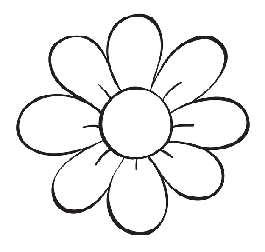 